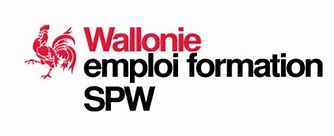 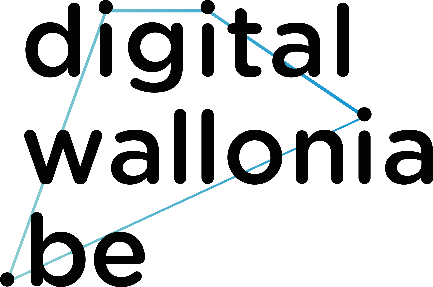 Appel à projets 2023 Plan d’Inclusion Numérique - thème « Aide aux seniors »Formulaire de candidatureFormulaire de candidature à compléter dans le but d’obtenir un soutien financier pour développer un projet d’aide aux seniors dans le cadre de l’inclusion numérique.Objectifs du projetRenforcer les actions existantes en matière d’approche, de diagnostic, d’orientation et d’accompagnement vers l’autonomie numérique des seniors c’est à dire : Sensibiliser les Seniors à l’utilisation du numérique dans leur quotidienRenforcer l’autonomie des seniors face au numériqueDiagnostiquer et former les Seniors sur de thématiques bien précises (usages bancaires, dossier médical, cybersécurité...)Informations relatives au demandeurPersonne de contactResponsable de l’organismeDESCRIPTION DU PROJET Titre du projetRésumé du projet : description du projet et de sa raison d’être – 1 page maximumPertinence du projet : description de la pertinence du projet par rapport aux besoins du public-cible de l’appel à projets – 15 lignes maximumEfficacité du projet : description des objectifs, de la méthode d’action, des étapes et des indicateurs de réalisation – 15 lignes maximumCohérence du projet : description de l’inscription du projet dans la stratégie d’action globale de l’organisme – 10 lignes maximumDurabilité : Description de la méthode qui sera utilisée pour obtenir des résultats durables et réplicablesDescription de la méthode qui sera utilisée pour collecter des indicateurs de résultatSignature de la personne compétente pour engager juridiquement l’organisme demandeur :ContactL’équipe Plan d’Inclusion Numérique de la Direction des Emplois de Proximité est à la disposition des organismes pour toute question relative au présent appel et à sa complétude à l’adresse suivante :  emploideproximite@spw.wallonie.be.Une fois dûment complété, ce formulaire est à envoyer par email à l’adresse :  emploideproximite@spw.wallonie.be   Nom de l’organisme Numéro BCERueBteCode postalCommuneSite webNuméro de compte (IBAN)PrénomNomFonctionNuméro de téléphoneE-mailPrénomNomFonctionNuméro de téléphoneE-mail